خلاصه اهم مطالب پرونده ارتقا به مرتبۀ علمی دانشیاری/ استادی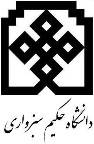 توضیح: لطفا برای ارتقا به استادی، فقط موارد پس از دانشیاری ذکر شود.                                                                                                             تاریخ تهیه:خلاصه اهم مطالب پرونده ارتقا به مرتبۀ علمی دانشیاری/ استادیتوضیح: لطفا برای ارتقا به استادی، فقط موارد پس از دانشیاری ذکر شود.                                                                                                             تاریخ تهیه:خلاصه اهم مطالب پرونده ارتقا به مرتبۀ علمی دانشیاری/ استادیتوضیح: لطفا برای ارتقا به استادی، فقط موارد پس از دانشیاری ذکر شود.                                                                                                             تاریخ تهیه:خلاصه اهم مطالب پرونده ارتقا به مرتبۀ علمی دانشیاری/ استادیتوضیح: لطفا برای ارتقا به استادی، فقط موارد پس از دانشیاری ذکر شود.                                                                                                             تاریخ تهیه:خلاصه اهم مطالب پرونده ارتقا به مرتبۀ علمی دانشیاری/ استادیتوضیح: لطفا برای ارتقا به استادی، فقط موارد پس از دانشیاری ذکر شود.                                                                                                             تاریخ تهیه:خلاصه اهم مطالب پرونده ارتقا به مرتبۀ علمی دانشیاری/ استادیتوضیح: لطفا برای ارتقا به استادی، فقط موارد پس از دانشیاری ذکر شود.                                                                                                             تاریخ تهیه:خلاصه اهم مطالب پرونده ارتقا به مرتبۀ علمی دانشیاری/ استادیتوضیح: لطفا برای ارتقا به استادی، فقط موارد پس از دانشیاری ذکر شود.                                                                                                             تاریخ تهیه:خلاصه اهم مطالب پرونده ارتقا به مرتبۀ علمی دانشیاری/ استادیتوضیح: لطفا برای ارتقا به استادی، فقط موارد پس از دانشیاری ذکر شود.                                                                                                             تاریخ تهیه:خلاصه اهم مطالب پرونده ارتقا به مرتبۀ علمی دانشیاری/ استادیتوضیح: لطفا برای ارتقا به استادی، فقط موارد پس از دانشیاری ذکر شود.                                                                                                             تاریخ تهیه:خلاصه اهم مطالب پرونده ارتقا به مرتبۀ علمی دانشیاری/ استادیتوضیح: لطفا برای ارتقا به استادی، فقط موارد پس از دانشیاری ذکر شود.                                                                                                             تاریخ تهیه:خلاصه اهم مطالب پرونده ارتقا به مرتبۀ علمی دانشیاری/ استادیتوضیح: لطفا برای ارتقا به استادی، فقط موارد پس از دانشیاری ذکر شود.                                                                                                             تاریخ تهیه:سال تولد:محل تولد:وضعیت تأهل:سال تولد:محل تولد:وضعیت تأهل:نام و نام خانوادگی:رشته، محل تحصیل و سال فارغ التحصیلی (کارشناسی، ارشد،دکتری):کاشناسی: کارشناسی ارشد:دکتری: نام و نام خانوادگی:رشته، محل تحصیل و سال فارغ التحصیلی (کارشناسی، ارشد،دکتری):کاشناسی: کارشناسی ارشد:دکتری: نام و نام خانوادگی:رشته، محل تحصیل و سال فارغ التحصیلی (کارشناسی، ارشد،دکتری):کاشناسی: کارشناسی ارشد:دکتری: نام و نام خانوادگی:رشته، محل تحصیل و سال فارغ التحصیلی (کارشناسی، ارشد،دکتری):کاشناسی: کارشناسی ارشد:دکتری: نام و نام خانوادگی:رشته، محل تحصیل و سال فارغ التحصیلی (کارشناسی، ارشد،دکتری):کاشناسی: کارشناسی ارشد:دکتری: نام و نام خانوادگی:رشته، محل تحصیل و سال فارغ التحصیلی (کارشناسی، ارشد،دکتری):کاشناسی: کارشناسی ارشد:دکتری: نام و نام خانوادگی:رشته، محل تحصیل و سال فارغ التحصیلی (کارشناسی، ارشد،دکتری):کاشناسی: کارشناسی ارشد:دکتری: نام و نام خانوادگی:رشته، محل تحصیل و سال فارغ التحصیلی (کارشناسی، ارشد،دکتری):کاشناسی: کارشناسی ارشد:دکتری: نام و نام خانوادگی:رشته، محل تحصیل و سال فارغ التحصیلی (کارشناسی، ارشد،دکتری):کاشناسی: کارشناسی ارشد:دکتری: تاریخ آخرین ارتقا:تاریخ آخرین ارتقا:پایه فعلی:پایه فعلی:پایه فعلی:تاریخ استخدام:تاریخ استخدام:تاریخ استخدام:زمینه تخصصی 2:زمینه تخصصی 2:زمینه تخصصی 1:زمینه تخصصی 1:زمینه تخصصی 1:گرایش:گرایش:گرایش:رشته:رشته:رشته:در حوزۀ مرجعیت علمی (هدف گذاری در مرزهای دانش با ملاک استنادات و دیپلماسی علمی)توضیح 1:  کلیه مقالات ژورنالی باید از اعتبار علمی-پژوهشی معتبر برخوردار باشد. توضیح 2:  مقاله های مستخرج از رسالۀ دکتری متقاضی شامل مقالات ژورنالی در این بخش نمی باشد. در حوزۀ مرجعیت علمی (هدف گذاری در مرزهای دانش با ملاک استنادات و دیپلماسی علمی)توضیح 1:  کلیه مقالات ژورنالی باید از اعتبار علمی-پژوهشی معتبر برخوردار باشد. توضیح 2:  مقاله های مستخرج از رسالۀ دکتری متقاضی شامل مقالات ژورنالی در این بخش نمی باشد. در حوزۀ مرجعیت علمی (هدف گذاری در مرزهای دانش با ملاک استنادات و دیپلماسی علمی)توضیح 1:  کلیه مقالات ژورنالی باید از اعتبار علمی-پژوهشی معتبر برخوردار باشد. توضیح 2:  مقاله های مستخرج از رسالۀ دکتری متقاضی شامل مقالات ژورنالی در این بخش نمی باشد. در حوزۀ مرجعیت علمی (هدف گذاری در مرزهای دانش با ملاک استنادات و دیپلماسی علمی)توضیح 1:  کلیه مقالات ژورنالی باید از اعتبار علمی-پژوهشی معتبر برخوردار باشد. توضیح 2:  مقاله های مستخرج از رسالۀ دکتری متقاضی شامل مقالات ژورنالی در این بخش نمی باشد. در حوزۀ مرجعیت علمی (هدف گذاری در مرزهای دانش با ملاک استنادات و دیپلماسی علمی)توضیح 1:  کلیه مقالات ژورنالی باید از اعتبار علمی-پژوهشی معتبر برخوردار باشد. توضیح 2:  مقاله های مستخرج از رسالۀ دکتری متقاضی شامل مقالات ژورنالی در این بخش نمی باشد. در حوزۀ مرجعیت علمی (هدف گذاری در مرزهای دانش با ملاک استنادات و دیپلماسی علمی)توضیح 1:  کلیه مقالات ژورنالی باید از اعتبار علمی-پژوهشی معتبر برخوردار باشد. توضیح 2:  مقاله های مستخرج از رسالۀ دکتری متقاضی شامل مقالات ژورنالی در این بخش نمی باشد. در حوزۀ مرجعیت علمی (هدف گذاری در مرزهای دانش با ملاک استنادات و دیپلماسی علمی)توضیح 1:  کلیه مقالات ژورنالی باید از اعتبار علمی-پژوهشی معتبر برخوردار باشد. توضیح 2:  مقاله های مستخرج از رسالۀ دکتری متقاضی شامل مقالات ژورنالی در این بخش نمی باشد. در حوزۀ مرجعیت علمی (هدف گذاری در مرزهای دانش با ملاک استنادات و دیپلماسی علمی)توضیح 1:  کلیه مقالات ژورنالی باید از اعتبار علمی-پژوهشی معتبر برخوردار باشد. توضیح 2:  مقاله های مستخرج از رسالۀ دکتری متقاضی شامل مقالات ژورنالی در این بخش نمی باشد. در حوزۀ مرجعیت علمی (هدف گذاری در مرزهای دانش با ملاک استنادات و دیپلماسی علمی)توضیح 1:  کلیه مقالات ژورنالی باید از اعتبار علمی-پژوهشی معتبر برخوردار باشد. توضیح 2:  مقاله های مستخرج از رسالۀ دکتری متقاضی شامل مقالات ژورنالی در این بخش نمی باشد. در حوزۀ مرجعیت علمی (هدف گذاری در مرزهای دانش با ملاک استنادات و دیپلماسی علمی)توضیح 1:  کلیه مقالات ژورنالی باید از اعتبار علمی-پژوهشی معتبر برخوردار باشد. توضیح 2:  مقاله های مستخرج از رسالۀ دکتری متقاضی شامل مقالات ژورنالی در این بخش نمی باشد. در حوزۀ مرجعیت علمی (هدف گذاری در مرزهای دانش با ملاک استنادات و دیپلماسی علمی)توضیح 1:  کلیه مقالات ژورنالی باید از اعتبار علمی-پژوهشی معتبر برخوردار باشد. توضیح 2:  مقاله های مستخرج از رسالۀ دکتری متقاضی شامل مقالات ژورنالی در این بخش نمی باشد. تعداد کل مقالات نفر اصلی (نویسندۀ مسئول):تعداد کل مقالات نفر اصلی (نویسندۀ مسئول):تعداد مقالات فارسی:تعداد مقالات فارسی:تعداد مقالات فارسی:تعداد مقالات لاتين:تعداد مقالات لاتين:تعداد مقالات لاتين:تعداد کل مقالات:تعداد کل مقالات:تعداد کل مقالات:تعداد نويسنده مسئولتعدادكلنوع مقالهنوع مقالهتعداد نويسنده مسئولتعدادكلنوع مقالهنوع مقالهتعداد نويسنده مسئولتعدادكلنوع مقاله(علمي) الف(علمي) ب(علمي) ج(علمي) الف(علمي) ب(علمي) جQ1 (scupos)Q2 (scupos)Q3 (scupos)Q4 (scupos)Q1 (scupos)Q2 (scupos)Q3 (scupos)Q4 (scupos)Q1 (JCR)Q2 (JCR)Q3 (JCR)Q4 (JCR)تعداد کتاب (لطفا نوع تألیف/ترجمه/گردآوری و تعداد صفحات مشخص شود)تعداد کتاب (لطفا نوع تألیف/ترجمه/گردآوری و تعداد صفحات مشخص شود)تعداد کتاب (لطفا نوع تألیف/ترجمه/گردآوری و تعداد صفحات مشخص شود)تعداد کتاب (لطفا نوع تألیف/ترجمه/گردآوری و تعداد صفحات مشخص شود)تعداد کتاب (لطفا نوع تألیف/ترجمه/گردآوری و تعداد صفحات مشخص شود)h-index (WOS):                       h-index (Scopus):        h-index (google scholar):                                             h-index (WOS):                       h-index (Scopus):        h-index (google scholar):                                             h-index (WOS):                       h-index (Scopus):        h-index (google scholar):                                             h-index (WOS):                       h-index (Scopus):        h-index (google scholar):                                             h-index (WOS):                       h-index (Scopus):        h-index (google scholar):                                             h-index (WOS):                       h-index (Scopus):        h-index (google scholar):                                             تعداد کل استنادات (براساس اسکپوس/ google scholar):تعداد کل استنادات فقط برای مقالات ژورنالی فوق (براساس اسکپوس/ google scholar): تعداد کل استنادات (براساس اسکپوس/ google scholar):تعداد کل استنادات فقط برای مقالات ژورنالی فوق (براساس اسکپوس/ google scholar): تعداد کل استنادات (براساس اسکپوس/ google scholar):تعداد کل استنادات فقط برای مقالات ژورنالی فوق (براساس اسکپوس/ google scholar): تعداد کل استنادات (براساس اسکپوس/ google scholar):تعداد کل استنادات فقط برای مقالات ژورنالی فوق (براساس اسکپوس/ google scholar): تعداد کل استنادات (براساس اسکپوس/ google scholar):تعداد کل استنادات فقط برای مقالات ژورنالی فوق (براساس اسکپوس/ google scholar): (WOS)تعداد کل استنادات (WOS)تعداد کل استنادات فقط برای مقالات ژورنالی فوق (WOS)تعداد کل استنادات (WOS)تعداد کل استنادات فقط برای مقالات ژورنالی فوق (WOS)تعداد کل استنادات (WOS)تعداد کل استنادات فقط برای مقالات ژورنالی فوق (WOS)تعداد کل استنادات (WOS)تعداد کل استنادات فقط برای مقالات ژورنالی فوق (WOS)تعداد کل استنادات (WOS)تعداد کل استنادات فقط برای مقالات ژورنالی فوق (WOS)تعداد کل استنادات (WOS)تعداد کل استنادات فقط برای مقالات ژورنالی فوق دیپلماسی علمی و کار مشترک بین المللی (ذکر اهم فعالیت ها و دستاوردها):تعداد کل مقالات کنفرانسی:          داخلی:           خارجی:تعداد سخنران کلیدی همایش:       داخلی:           خارجی: دیپلماسی علمی و کار مشترک بین المللی (ذکر اهم فعالیت ها و دستاوردها):تعداد کل مقالات کنفرانسی:          داخلی:           خارجی:تعداد سخنران کلیدی همایش:       داخلی:           خارجی: دیپلماسی علمی و کار مشترک بین المللی (ذکر اهم فعالیت ها و دستاوردها):تعداد کل مقالات کنفرانسی:          داخلی:           خارجی:تعداد سخنران کلیدی همایش:       داخلی:           خارجی: دیپلماسی علمی و کار مشترک بین المللی (ذکر اهم فعالیت ها و دستاوردها):تعداد کل مقالات کنفرانسی:          داخلی:           خارجی:تعداد سخنران کلیدی همایش:       داخلی:           خارجی: دیپلماسی علمی و کار مشترک بین المللی (ذکر اهم فعالیت ها و دستاوردها):تعداد کل مقالات کنفرانسی:          داخلی:           خارجی:تعداد سخنران کلیدی همایش:       داخلی:           خارجی: :(hot-highly cited) مقالات پراستناد/ داغتعداد ارجاع به پراستنادترین مقاله: :(hot-highly cited) مقالات پراستناد/ داغتعداد ارجاع به پراستنادترین مقاله: :(hot-highly cited) مقالات پراستناد/ داغتعداد ارجاع به پراستنادترین مقاله: :(hot-highly cited) مقالات پراستناد/ داغتعداد ارجاع به پراستنادترین مقاله: :(hot-highly cited) مقالات پراستناد/ داغتعداد ارجاع به پراستنادترین مقاله: :(hot-highly cited) مقالات پراستناد/ داغتعداد ارجاع به پراستنادترین مقاله: در حوزۀ فناوری (هدف تأثیرگذاری و کاربردی در سطح ملی و یا بین المللی)در حوزۀ فناوری (هدف تأثیرگذاری و کاربردی در سطح ملی و یا بین المللی)در حوزۀ فناوری (هدف تأثیرگذاری و کاربردی در سطح ملی و یا بین المللی)در حوزۀ فناوری (هدف تأثیرگذاری و کاربردی در سطح ملی و یا بین المللی)در حوزۀ فناوری (هدف تأثیرگذاری و کاربردی در سطح ملی و یا بین المللی)در حوزۀ فناوری (هدف تأثیرگذاری و کاربردی در سطح ملی و یا بین المللی)در حوزۀ فناوری (هدف تأثیرگذاری و کاربردی در سطح ملی و یا بین المللی)در حوزۀ فناوری (هدف تأثیرگذاری و کاربردی در سطح ملی و یا بین المللی)در حوزۀ فناوری (هدف تأثیرگذاری و کاربردی در سطح ملی و یا بین المللی)در حوزۀ فناوری (هدف تأثیرگذاری و کاربردی در سطح ملی و یا بین المللی)در حوزۀ فناوری (هدف تأثیرگذاری و کاربردی در سطح ملی و یا بین المللی)امتیاز کل کارنامه ها:امتیاز کل کارنامه ها:امتیاز کل کارنامه ها:مبلغ کل طرح ها (مبلغ به میلیون تومان): مبلغ کل طرح ها (مبلغ به میلیون تومان): مبلغ کل طرح ها (مبلغ به میلیون تومان): مبلغ کل طرح ها (مبلغ به میلیون تومان): تعداد طرح های برون دانشگاهی: تعداد طرح های برون دانشگاهی: تعداد طرح های برون دانشگاهی: تعداد طرح های برون دانشگاهی: تعداد ثبت اختراع خارجی:تعداد ثبت اختراع خارجی:تعداد ثبت اختراع خارجی:تعداد ثبت اختراع خارجی:تعداد ثبت اختراع خارجی:تعداد ثبت اختراع داخلی:تعداد ثبت اختراع داخلی:تعداد ثبت اختراع داخلی:تعداد کل ثبت اختراع:تعداد کل ثبت اختراع:تعداد کل ثبت اختراع:تاریخ تأسیس:                  زمینه فعالیت/ محصول:      سمت:توضیح مختصر:تاریخ تأسیس:                  زمینه فعالیت/ محصول:      سمت:توضیح مختصر:تاریخ تأسیس:                  زمینه فعالیت/ محصول:      سمت:توضیح مختصر:تاریخ تأسیس:                  زمینه فعالیت/ محصول:      سمت:توضیح مختصر:تاریخ تأسیس:                  زمینه فعالیت/ محصول:      سمت:توضیح مختصر:شرکت/ محصول دانش بنیان (به طور مختصر ویژگی ها ذکر شود):شرکت/ محصول دانش بنیان (به طور مختصر ویژگی ها ذکر شود):شرکت/ محصول دانش بنیان (به طور مختصر ویژگی ها ذکر شود):شرکت/ محصول دانش بنیان (به طور مختصر ویژگی ها ذکر شود):شرکت/ محصول دانش بنیان (به طور مختصر ویژگی ها ذکر شود):شرکت/ محصول دانش بنیان (به طور مختصر ویژگی ها ذکر شود):تاریخ تأسیس:                  زمینه فعالیت/ محصول:      سمت:توضیح مختصر:تاریخ تأسیس:                  زمینه فعالیت/ محصول:      سمت:توضیح مختصر:تاریخ تأسیس:                  زمینه فعالیت/ محصول:      سمت:توضیح مختصر:تاریخ تأسیس:                  زمینه فعالیت/ محصول:      سمت:توضیح مختصر:تاریخ تأسیس:                  زمینه فعالیت/ محصول:      سمت:توضیح مختصر:راه اندازی آزمایشگاه تحقیقاتی (بودجه، مدت و ...):راه اندازی آزمایشگاه تحقیقاتی (بودجه، مدت و ...):راه اندازی آزمایشگاه تحقیقاتی (بودجه، مدت و ...):راه اندازی آزمایشگاه تحقیقاتی (بودجه، مدت و ...):راه اندازی آزمایشگاه تحقیقاتی (بودجه، مدت و ...):راه اندازی آزمایشگاه تحقیقاتی (بودجه، مدت و ...):راه اندازی هسته/ مرکز پژوهشی/ قطب/ واحد تحقیق توسعه صنایع/ و.... :راه اندازی هسته/ مرکز پژوهشی/ قطب/ واحد تحقیق توسعه صنایع/ و.... :راه اندازی هسته/ مرکز پژوهشی/ قطب/ واحد تحقیق توسعه صنایع/ و.... :راه اندازی هسته/ مرکز پژوهشی/ قطب/ واحد تحقیق توسعه صنایع/ و.... :راه اندازی هسته/ مرکز پژوهشی/ قطب/ واحد تحقیق توسعه صنایع/ و.... :راه اندازی هسته/ مرکز پژوهشی/ قطب/ واحد تحقیق توسعه صنایع/ و.... :راه اندازی هسته/ مرکز پژوهشی/ قطب/ واحد تحقیق توسعه صنایع/ و.... :راه اندازی هسته/ مرکز پژوهشی/ قطب/ واحد تحقیق توسعه صنایع/ و.... :راه اندازی هسته/ مرکز پژوهشی/ قطب/ واحد تحقیق توسعه صنایع/ و.... :راه اندازی هسته/ مرکز پژوهشی/ قطب/ واحد تحقیق توسعه صنایع/ و.... :راه اندازی هسته/ مرکز پژوهشی/ قطب/ واحد تحقیق توسعه صنایع/ و.... :جذب منابع مالی یا خلق ثروت (مبلغ به میلیون تومان):جذب منابع مالی یا خلق ثروت (مبلغ به میلیون تومان):جذب منابع مالی یا خلق ثروت (مبلغ به میلیون تومان):جذب منابع مالی یا خلق ثروت (مبلغ به میلیون تومان):جذب منابع مالی یا خلق ثروت (مبلغ به میلیون تومان):جذب منابع مالی یا خلق ثروت (مبلغ به میلیون تومان):جذب منابع مالی یا خلق ثروت (مبلغ به میلیون تومان):جذب منابع مالی یا خلق ثروت (مبلغ به میلیون تومان):جذب منابع مالی یا خلق ثروت (مبلغ به میلیون تومان):جذب منابع مالی یا خلق ثروت (مبلغ به میلیون تومان):جذب منابع مالی یا خلق ثروت (مبلغ به میلیون تومان):سایر موارد شاخص: (افتخارات پژوهشی و جوایز، چاپ در نیچر و ساینس، جذب گرنت از منابع خارجی جهت فرصت مطالعاتی و یا بورس های بین المللی، افتخارات ورزشی، كرسي هاي نظريه پردازي، كسب رتبه در استارت اپ هاي معتبر  .... ):سایر موارد شاخص: (افتخارات پژوهشی و جوایز، چاپ در نیچر و ساینس، جذب گرنت از منابع خارجی جهت فرصت مطالعاتی و یا بورس های بین المللی، افتخارات ورزشی، كرسي هاي نظريه پردازي، كسب رتبه در استارت اپ هاي معتبر  .... ):سایر موارد شاخص: (افتخارات پژوهشی و جوایز، چاپ در نیچر و ساینس، جذب گرنت از منابع خارجی جهت فرصت مطالعاتی و یا بورس های بین المللی، افتخارات ورزشی، كرسي هاي نظريه پردازي، كسب رتبه در استارت اپ هاي معتبر  .... ):سایر موارد شاخص: (افتخارات پژوهشی و جوایز، چاپ در نیچر و ساینس، جذب گرنت از منابع خارجی جهت فرصت مطالعاتی و یا بورس های بین المللی، افتخارات ورزشی، كرسي هاي نظريه پردازي، كسب رتبه در استارت اپ هاي معتبر  .... ):سایر موارد شاخص: (افتخارات پژوهشی و جوایز، چاپ در نیچر و ساینس، جذب گرنت از منابع خارجی جهت فرصت مطالعاتی و یا بورس های بین المللی، افتخارات ورزشی، كرسي هاي نظريه پردازي، كسب رتبه در استارت اپ هاي معتبر  .... ):سایر موارد شاخص: (افتخارات پژوهشی و جوایز، چاپ در نیچر و ساینس، جذب گرنت از منابع خارجی جهت فرصت مطالعاتی و یا بورس های بین المللی، افتخارات ورزشی، كرسي هاي نظريه پردازي، كسب رتبه در استارت اپ هاي معتبر  .... ):سایر موارد شاخص: (افتخارات پژوهشی و جوایز، چاپ در نیچر و ساینس، جذب گرنت از منابع خارجی جهت فرصت مطالعاتی و یا بورس های بین المللی، افتخارات ورزشی، كرسي هاي نظريه پردازي، كسب رتبه در استارت اپ هاي معتبر  .... ):سایر موارد شاخص: (افتخارات پژوهشی و جوایز، چاپ در نیچر و ساینس، جذب گرنت از منابع خارجی جهت فرصت مطالعاتی و یا بورس های بین المللی، افتخارات ورزشی، كرسي هاي نظريه پردازي، كسب رتبه در استارت اپ هاي معتبر  .... ):سایر موارد شاخص: (افتخارات پژوهشی و جوایز، چاپ در نیچر و ساینس، جذب گرنت از منابع خارجی جهت فرصت مطالعاتی و یا بورس های بین المللی، افتخارات ورزشی، كرسي هاي نظريه پردازي، كسب رتبه در استارت اپ هاي معتبر  .... ):سایر موارد شاخص: (افتخارات پژوهشی و جوایز، چاپ در نیچر و ساینس، جذب گرنت از منابع خارجی جهت فرصت مطالعاتی و یا بورس های بین المللی، افتخارات ورزشی، كرسي هاي نظريه پردازي، كسب رتبه در استارت اپ هاي معتبر  .... ):سایر موارد شاخص: (افتخارات پژوهشی و جوایز، چاپ در نیچر و ساینس، جذب گرنت از منابع خارجی جهت فرصت مطالعاتی و یا بورس های بین المللی، افتخارات ورزشی، كرسي هاي نظريه پردازي، كسب رتبه در استارت اپ هاي معتبر  .... ):سایر موارد شاخص در امور فرهنگی، آموزشی و اجرایی (به طور مختصر)سایر موارد شاخص در امور فرهنگی، آموزشی و اجرایی (به طور مختصر)سایر موارد شاخص در امور فرهنگی، آموزشی و اجرایی (به طور مختصر)سایر موارد شاخص در امور فرهنگی، آموزشی و اجرایی (به طور مختصر)سایر موارد شاخص در امور فرهنگی، آموزشی و اجرایی (به طور مختصر)سایر موارد شاخص در امور فرهنگی، آموزشی و اجرایی (به طور مختصر)سایر موارد شاخص در امور فرهنگی، آموزشی و اجرایی (به طور مختصر)سایر موارد شاخص در امور فرهنگی، آموزشی و اجرایی (به طور مختصر)سایر موارد شاخص در امور فرهنگی، آموزشی و اجرایی (به طور مختصر)سایر موارد شاخص در امور فرهنگی، آموزشی و اجرایی (به طور مختصر)سایر موارد شاخص در امور فرهنگی، آموزشی و اجرایی (به طور مختصر)میانگین کیفیت تدریسمیانگین کیفیت تدریسمیانگین کیفیت تدریسمیانگین کیفیت تدریسمیانگین کیفیت تدریسمیانگین کیفیت تدریسمیانگین کیفیت تدریسمیانگین کیفیت تدریسمیانگین کیفیت تدریسمیانگین کیفیت تدریسمیانگین کیفیت تدریسکیفیت تدریس (معدل):               میانگین کیفیت تدریس گروه آموزشی:             میانگین کیفیت تدریس رئیس دانشکده:کیفیت تدریس (معدل):               میانگین کیفیت تدریس گروه آموزشی:             میانگین کیفیت تدریس رئیس دانشکده:کیفیت تدریس (معدل):               میانگین کیفیت تدریس گروه آموزشی:             میانگین کیفیت تدریس رئیس دانشکده:کیفیت تدریس (معدل):               میانگین کیفیت تدریس گروه آموزشی:             میانگین کیفیت تدریس رئیس دانشکده:کیفیت تدریس (معدل):               میانگین کیفیت تدریس گروه آموزشی:             میانگین کیفیت تدریس رئیس دانشکده:کیفیت تدریس (معدل):               میانگین کیفیت تدریس گروه آموزشی:             میانگین کیفیت تدریس رئیس دانشکده:کیفیت تدریس (معدل):               میانگین کیفیت تدریس گروه آموزشی:             میانگین کیفیت تدریس رئیس دانشکده:کیفیت تدریس (معدل):               میانگین کیفیت تدریس گروه آموزشی:             میانگین کیفیت تدریس رئیس دانشکده:کیفیت تدریس (معدل):               میانگین کیفیت تدریس گروه آموزشی:             میانگین کیفیت تدریس رئیس دانشکده:کیفیت تدریس (معدل):               میانگین کیفیت تدریس گروه آموزشی:             میانگین کیفیت تدریس رئیس دانشکده:کیفیت تدریس (معدل):               میانگین کیفیت تدریس گروه آموزشی:             میانگین کیفیت تدریس رئیس دانشکده:سایر موارد که لازم به توضیح می دانید (لطفا در یک پاراگراف توضیح دهید).سایر موارد که لازم به توضیح می دانید (لطفا در یک پاراگراف توضیح دهید).سایر موارد که لازم به توضیح می دانید (لطفا در یک پاراگراف توضیح دهید).سایر موارد که لازم به توضیح می دانید (لطفا در یک پاراگراف توضیح دهید).سایر موارد که لازم به توضیح می دانید (لطفا در یک پاراگراف توضیح دهید).سایر موارد که لازم به توضیح می دانید (لطفا در یک پاراگراف توضیح دهید).سایر موارد که لازم به توضیح می دانید (لطفا در یک پاراگراف توضیح دهید).سایر موارد که لازم به توضیح می دانید (لطفا در یک پاراگراف توضیح دهید).سایر موارد که لازم به توضیح می دانید (لطفا در یک پاراگراف توضیح دهید).سایر موارد که لازم به توضیح می دانید (لطفا در یک پاراگراف توضیح دهید).سایر موارد که لازم به توضیح می دانید (لطفا در یک پاراگراف توضیح دهید).